Lección 20: ¿Siempre va a funcionar?Hagamos generalizaciones sobre lo que sucede al multiplicar un número entero por una fracción.Calentamiento: Verdadero o falso: DistribuirDecide si cada afirmación es verdadera o falsa. Prepárate para explicar tu razonamiento.20.1: Afirmaciones verdaderasLlena cada espacio en blanco con un , un , o un  para que la afirmación sea verdadera.Escoge un problema y explica o muestra cómo razonaste.20.2: Las reglas de AndreAndre dice:Si multiplicamos cualquier fracción por un número menor que 1, el producto será menor que la fracción.Si multiplicamos cualquier fracción por un número mayor que 1, el producto será mayor que la fracción.Cada uno va a escoger una de las afirmaciones y va a explicar por qué es verdadera. Incluyan detalles, como notas, diagramas o dibujos, para ayudar a los demás a entender sus ideas.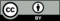 © CC BY 2021 Illustrative Mathematics®